STEPHANE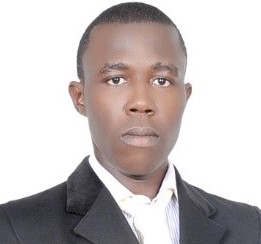 Stephane.319462@2freemail.com .														Personal DetailsSurname				DadjoFirst name				Comlan StephaneNationality				BeninDate of birth                                              01/02/1994Marital status                                            SingleHome Language		French (fluent), English (fluent)CAREER OBJECTIVE: To acquire a job that will enable me to demonstrate my skills and to secure a challenging position in a progressive organization where as I can utilize my extensive and intensive experience for their best interest.Professional Experience:Assistant chef pastry at * Delices D’andreas*  Patisserie 2015     Specific preparation techniques, measurements, mixtures .Confectioning doughs, making desserts and pastries such as:.Cakes.Icings.Cookies.Mille-feuille.Tartes.Langues de chat.eclairs.breads.ice creams from scratch etc…Culinary chef at Wimpy braamfischer SA 2016          Food preparation according to restaurant regulations..Grills.Desserts.Sandwiches.Burgers / Shawarma.Vegetarian dishesSKILLS AND ASSETS:Knowledge of computers: Microsoft Word, PowerPoint, Excel etc.  Outstanding typing skills; proficient in use of office equipment. Excellent in speaking and writing French and English.Culinary skillsBaking skillsBarista skillsEducational QualificationsHigh school	School		         Horizon Bilingual School, [Cameroon]Major subjects	English, French, History, Philosophy, Mathematics, and Spanish.Qualification 	Matric [grade 12CollegeQueensland University of AustraliaSubject                            English Grammar Certification College                       Yuppiechef cooking schoolSubject                           Art of baking certificationSTRENGTHS  I have a flexible personality and I am dynamic; quick and happy learner; to improve every day is my prime preoccupation; I am self- motivated, dedicated and full of positive energy.Computer Literacy: Highly computer literate and able to type speedily and accurately at a Good rate. Confidentiality: Able to handle confidential and conflicts if necessary. Communication: Open and honest in communication, able to communicate with internal and external clients.Team work: Able to work with the team and produce great resultsManagement: Able to organize; to work well under pressure without supervision and having a personal drive and ability to handle stress.Interests: Culinary Arts, technology, Fitness.